PAPER TITLEFirst Author1*, Second Author2, Third Author2 and Fourth Author11(1st Affiliation) Department Name, Name of Organization, City, Country; 2(2nd Affiliation) Department Name, Name of Organization, City, Country. INTRODUCTIONThe introduction should articulate the problem being addressed. It should provide sufficient background information on the subject allowing the reader to have more insight into what will be presented in the rest of the paper. The aims of the manuscript should be clearly stated (London et al. 2012). MATERIALS AND METHODSThis section should be concise but provide sufficient detail of the material used and equipment and the procedure followed to allow the work to be repeated by others . The sources of the laboratory procedures should be cited and any changes that were made must be noted. Information on the equipment model, manufacturer's name and address including the city, province/state and country should be provided. The procedures should be written in the past tense.RESULTSResults should be presented in a logical sequence in the text, tables and figures. Repetitive presentation of the same data in tables and figures should be avoided. The results should not contain material appropriate to the Discussion. All tables, graphs, statistical analyses and sample calculations should be presented in this section (Futuyma2009).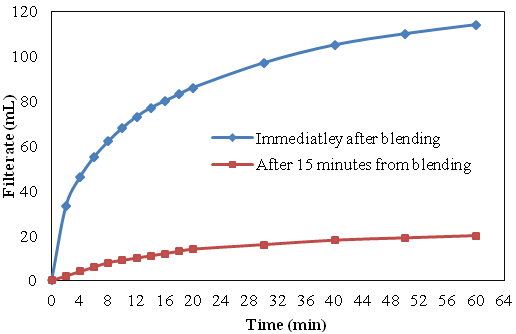 Figure: (1). Sample line graph using colors which contrast well both on screen and on a black(font 10, Times New Roman)Table:(1). Prevalence of Anti-Brucella antibodies(font 10, Times New Roman)DISCUSSIONThe results should be discussed in relation to any hypotheses advanced in the Introduction. Comment on results and indicate possible sources of error. Place the study in the context of other work reported in the literature. Only in exceptional cases should the "Results and Discussion" sections be combined. Refer to graphs, tables and figures by number (for example Figure 5 or Table 5. This helps tie the data into the text in a very effective manner (Reed and Schroeder 2006).CONCLUSIONThe main conclusions of the experimental work should be presented. The contribution of the work to the scientific community and its economic implications should be emphasized.ACKNOWLEDGEMENTThe source of financial support must be acknowledged. Authors must declare any financial support or relationships that may pose conflict of interest in the covering letter submitted with the manuscript. Technical assistance may also be acknowledged.ETHICSAuthors should address any ethical issues that may arise after the publication of this manuscript.Duality of interest: The authors declare that they have/ have  no duality of interest associated with this manuscript.Author contributions: Example, A.B. developed the theoretical formalism, performed the analytic calculations and performed the numerical simulations. Both A.B and B.C. authors contributed to the final version of the manuscript. B.C. supervised the project.Funding: - No specific funding was received for this work,- This work was supported by ……” - For indirect support. In my opinion, working on research during work hours counts as indirect support.REFERENCESBooks:Futuyma, D. J. 2009. Evolution. Second edition. Sinauer Associates, Sunderland, Massachusetts, USADrake, J. A., F. DiCastri, and R. H. Groves. 1989. Biological invasions: a global perspective. Wiley,  New York, New York, USABook Chapter:Abrams, P. A., B. A. Menge, and G. G. Mittelbach. 1995. The role of indirect effectsin Food webs. Pages 371-395 in G. Polisand K. O. Winemiller, editors. Food webs: integration of patters and dynamics. Chapman and Hall, New York, New York, USAArticle in Peer-Reviewed Journal:Allison, S. D., C. A. Hanson, and K. K. Treseder. 2007. Nitrogen fertilization reduces diversity and alters community structure of active fungi in boreal ecosystems. Soil Biology and Biochemistry 39:1878-1887Article in Online Journal (web only):London, J. M., J. M. Ver Hoef, S. J .Jeffries, M. M. Lance, and P. L. Boveng. 2012. Haul-outbehavior of harbor seals (Phoca vitulina) in Hood Canal, Washington. PLoSONE 7:e38180Open Access Database-Peer reviewed:Hefley, T. J., K. M. Broms, B. M. Brost, F. E. Buderman, S. L. Kay, H. R. Scharf, J. R. Tipton, P. J. Williams, and M. B. Hooten. In press. The basis function approach for modeling autocorrelation in ecological data. ArXiv:1606.05658Online Journal-Peer reviewed:D. B. Dunson and A. Rodríguez. 2011. Nonparametric Bayesian models through probit stick-breaking processes. Bayesian Analysis (Online) 6 . https://doi.org/10.1214 /11-BA605Government document:Reed, D. C., and S. C. Schroeder. 2006. An experimental investigation of the use of artificial reefs to mitigate the loss of giant kelp forest habitat. California Sea Grant Program. Publication No. T-058. University of California, San Diego, California, USA.Citing Other Resources:Document/Report from WebsiteService Argos. 2015. Argos user's manual. CLS (Collecte Localization Satelites), Ramonville Saint-Agne, France .http://www.argos-system.org (1/20/2016)Web Page (not peer reviewed)Farabee, M. J. 1997. Plantsandtheirstructure II. https://www2.estrellamountain.edu/faculty/farabee/biobk/BioBookPLANTANATII.html (1/20/2016)ARTICLE HISTORYReceived: 25 May 2018 Accepted: 4 August 2018Abstract: The abstract is a digest of the entire paper and should be given the same consideration as the main text. It does not normally include any reference to the literature. Abbreviations or acronyms must be preceded by the full term at the first use. An abstract should be between 150-200 words. It includes a brief statement of problem, a concise description of the research method and design, a summary of major findings, including their significance or lack of it, and conclusions. Keywords: Component; Formatting; Style; Styling; Insert Abstract: The abstract is a digest of the entire paper and should be given the same consideration as the main text. It does not normally include any reference to the literature. Abbreviations or acronyms must be preceded by the full term at the first use. An abstract should be between 150-200 words. It includes a brief statement of problem, a concise description of the research method and design, a summary of major findings, including their significance or lack of it, and conclusions. عنوان الورقةعنوان الورقةالكلمات المفتاحية : مكون التنسيق. قلم المدقة؛ التصميم. إدراج (كلمات رئيسية). المستخلص : المستخلص هو عبارة عن خلاصة للورقة بأكملها ويجب أن يعطى نفس الاعتبار كنص الرئيسي. لا تتضمن عادة أي إشارة إلى الأدبيات. يجب أن يسبق الاختصارات أو الاختصارات المصطلح الكامل عند الاستخدام الأول.يجب أن يكون الملخص بين 150-200 كلمة. ويتضمن بيان موجز للمشكلة ، ووصفًا موجزًا لأسلوب البحث وتصميمه ، وملخصًا للنتائج الرئيسية ، بما في ذلك أهميتها أو الافتقار إليها ، والاستنتاجات.Animal speciesAnimals testedSeropositive animalsProportion positive animalGoats15310669.3%Sheep2474618.6%Total40015238%